DIREZIONE DIDATTICA STATALE 3° CIRCOLO di ANGRI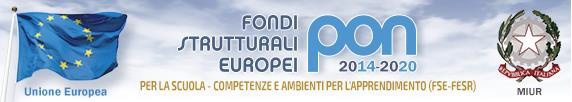 Via  D.Alighieri , 15 - 84012 ANGRI (SA) Tel./fax 081.5138806Temporaneamente insediata in via Lazio, s.n.c. - AngriC.F. 94008830658  E-mail: saee18300p@istruzione.itSito web: www.terzocircoloangri.gov.itPosta certificata: saee18300p@pec.istruzione.itCodice Univoco Ufficio: UFTIIKScuola PrimariaProgrammazione annuale                                                                        Italiano                                                                 Classi Secondea.s. 2023/2024Data                                                                                                                                                                                                    Docenti COMPETENZE CHIAVE E DI CITTADINANZACompetenza alfabetica funzionaleCompetenza digitaleCompetenza personale, sociale e capacità di imparare ad imparareCompetenza in materia di cittadinanzaCompetenza imprenditorialeSettembre Settembre Settembre Settembre I Bimestre: ottobre e novembreI Bimestre: ottobre e novembreI Bimestre: ottobre e novembreI Bimestre: ottobre e novembreIndicatori ConoscenzeAbilità Competenze ASCOLTARE E PARLARERegole dell’ascolto attivoRegole della comunicazione orale.Ascolta e interagisce nelle conversazioni rispettando i turni di parola.Racconta oralmente un’esperienza personale o una storia in modo chiaro e completo rispettando l’ordine logico e cronologico.Ascolta lettura e racconti.Ascolta e comprende testi orali “diretti “ o “trasmessi “ dai media cogliendone il senso ,le informazioni principali e lo scopo .Organizza la comunicazione orale in modo chiaro ed ordinato per riferire esperienze personali ,contenuti ascoltati, letti  o studiati  per rispondere a domande.Partecipa  a scambi comunicativi (conversazione, discussione di classe  o di gruppo ) con i compagni ed insegnanti rispettando il turno  e formulando messaggi chiari e pertinenti ,in un registro il più possibile adeguato alla situazione.LEGGERE E COMPRENDERELettura e comprensione del senso globale di semplici testi narrativiApplica semplici strategielettura ad alta voce e silenziosa.Legge testi narrativi di vario tipo cogliendo l’argomento di cui si parla eindividuando le informazioni principali e le loro relazioni.Legge in modo corretto e scorrevole semplici testi di vario genere; ne comprende il significato e ne ricava informazioni che sa riferire.SCRIVEREConcretizzazione del proprio pensiero in frasi semplici e compiuteProduce brevi testi rispettando le fondamentali dimensioni grafiche, con l’aiuto di immagini ,schemi ,domande guida.Scrive semplici testi coerenti, relativi alla quotidianità e all’esperienza.ESPANSIONE DEL LESSICOUtilizzo delle parole in forma orale e scrittaAmplia il patrimonio lessicale.Arricchisce la conoscenza di parole di una determinata famiglia attraverso esperienze e letture.Arricchisce il lessico già in suo possesso  con nuove parole ed espressioni.RIFLESSIONE LINGUISTICAPrincipali convenzioni ortografiche di scrittura: diagrammi, trigrammi,raddoppiamenti accenti e l’uso dell’apostrofoUsa correttamente le principali convenzioni ortografiche (le doppie ,le sillabe, l’accento, l’apostrofo).Conoscere applica le regole di divisione in sillabe .Osserva parole e frasi e riflette su alcuni caratteri basilari della loro struttura.II Bimestre: dicembre e gennaio (termine I quadrimestre)II Bimestre: dicembre e gennaio (termine I quadrimestre)II Bimestre: dicembre e gennaio (termine I quadrimestre)II Bimestre: dicembre e gennaio (termine I quadrimestre)Indicatori Conoscenze Abilità Competenze ASCOLTARE E PARLARERegole dell’ascolto attivoRegole della comunicazione Organizzazione dei contenuti secondo criteri temporali ,logici e spaziali Attiva comportamenti adeguati durante la discussione collettiva Ascolta e comprende il senso globale  di brevi racconti realistici e fantastici .Ascolta e comprende  i dati descrittivi  di  una persona ,un oggetto , un ambiente .Racconta , un fatto  di cui si è stati protagonisti riferendo tutti gli elementi essenziali alla comprensione di chi ascolta .Racconta storie lette o ascoltate  rispettando l’ordine di sequenze narrative  e riferendo anche eventuali  elementi significativi.Ascolta in modo attivo   e comprende semplici testi di tipo diverso , anche in vista di scopi funzionali .Partecipa   a scambi comunicativi  formulando semplici messaggi .Racconta oralmente un’esperienza personale  o una storia rispettando il criterio della successione cronologica ,esprimendo anche  i propri sentimenti rispetto al vissuto.LEGGERE E COMPRENDEREPadronanza della lettura strumentale (di decifrazione) sia nella modalità ad alta voce  sia in quella silenziosaLegge e comprende   semplici testi narrativi   riconoscendo le sequenze fondamentali  della storia (inizio svolgimento  conclusione).Legge testi narrativi   e individua luoghi ,personaggi ,tempi.Legge e comprende il senso globale  di filastrocche  e semplici poesie .Legge in modo fluente brevi testi ad alta voce.Legge e comprende il senso globale  e gli elementi  essenziali  di semplici testi narrativi  e poetici.SCRIVEREConcretizzazione del proprio pensiero in frasi semplici  e compiuteProduce semplici testi seguendo una traccia .Scrive brevi racconti personali, inerenti all’esperienza quotidiana, scolastica, o familiare.Realizza filastrocche manipolando il suono delle paroleScrive   semplici testi funzionali e brevi descrizioni rispettando  le più importanti convenzioni ortografiche .ESPANSIONE DEL LESSICOUtilizzo delle parole in forma orale e scrittaArricchisce la conoscenza  di parole  di una determinata famiglia attraverso esperienze o letture .Attribuisce parole  a campi semantici  familiari.Arricchisce il lessico già in suo possesso  con nuove parole ed espressioni.RIFLESSIONE LINGUISTICALe  principali  convenzioni ortografiche .I segni di punteggiatura Riconosce  alcune parti variabile del discorso (nome, aggettivo, articolo).Riconosce la funzione de principali segni di punteggiatura  e usarli correttamente.Osserva parole e frasi e riflette su alcuni caratteri basilari della loro struttura.III Bimestre: febbraio e marzoIII Bimestre: febbraio e marzoIII Bimestre: febbraio e marzoIII Bimestre: febbraio e marzoIndicatori Conoscenze Abilità Competenze ASCOLTARE E PARLARERegole dell’ascolto attivoRegole della comunicazione oraleOrganizzazione   dei contenuti secondo criteri temporali logici e spazialiAttiva comportamenti adeguati durante la discussione collettiva.Ascolta e comprende il senso globale di brevi racconti realistici e fantastici .Ascolta e comprende i dati descrittivi   di una persona ,un oggetto, un ambiente .Racconta  esperienze personali ,storie lette o ascoltate.Ascolta in modo attivo   e comprende semplici testi di tipo diverso , anche in vista di scopi funzionali .Partecipa   a scambi comunicativi  formulando semplici messaggi .Racconta oralmente un’esperienza personale  o una storia rispettando il criterio della successione cronologica ,esprimendo anche  i propri sentimenti rispetto al vissuto.LEGGERE E COMPRENDEREPadronanza  della lettura strumentale(di decifrazione)sia nella modalità ad alta voce che silenziosaPrincipali tipologie testuali :testo poetico ,narrativo,descrittivo,informativoPrevede il contenuto di semplici testi narrativi in base al titolo e/o alle immagini.Legge e comprende semplici testi narrativi riconoscendo le sequenze fondamentali  della storia (inizio svolgimento conclusione). Legge ad alta voce in modo espresivo i dialoghi ,rispettando le pause ,dando la giusta intonazione.Legge in modo fluente brevi testi ad alta voce.Legge e comprende il senso globale  e gli elementi  essenziali  di semplici testi narrativi  , poetici e descrittivi.SCRIVERE Concretizzazione del proprio pensiero in frasi semplici e compiuteStruttura di base di un testo narrativo :introduzione, sviluppo e conclusioneScrive didascalie per immagini  che illustrano situazioni isolate o sequenziali.Completa una breve storia, realistica o fantastica ,anche sulla base di immagini che ne illustrano le sequenze.Scrive una breve storia fantastica .Scrive  semplici testi funzionali e brevi descrizioni rispettando  le più importanti convenzioni ortografiche .ESPANSIONE DEL  LESSICOVocaboli  nuovi in forma orale e scrittaArricchisce la conoscenza di parole  di una determinata famiglia attraverso esperienze o letture.Arricchisce il lessico già in suo possesso  con nuove parole ed espressioni.RIFLESSIONE LINGUISTICALe  principali  convenzioni ortografiche I segni di punteggiatura Riconosce che   nomi, aggettivi e articoli possono variare per  genere e numero.Osserva parole e frasi e riflette su alcuni caratteri basilari della loro struttura.IV Bimestre: aprile e maggio (termine II Quadrimestre)IV Bimestre: aprile e maggio (termine II Quadrimestre)IV Bimestre: aprile e maggio (termine II Quadrimestre)IV Bimestre: aprile e maggio (termine II Quadrimestre)IndicatoriConoscenzeAbilitàCompetenzeASCOLTARE E PARLARERegole dell’ascolto attivoRegole della comunicazione oraleOrganizzazione   dei contenuti secondo criteri temporali logici e spazialiAttiva comportamenti adeguati durante la discussione  collettiva. ascolta e comprende i ati descrittivi di una persona ,un oggetto,un ambiente.Esprime emozioni ,riferendo tutti gli elementi essenziali  alla comprensione di chi ascolta.Racconta un fatto  di cui si è protagonista.Ascolta in modo attivo   e comprende semplici testi di tipo diverso , anche in vista di scopi funzionali .Partecipa   a scambi comunicativi  formulando semplici messaggi .Racconta oralmente un’esperienza personale  o una storia rispettando il criterio della successione cronologica ,esprimendo anche  i propri sentimenti rispetto al vissuto.LEGGERE E COMPRENDEREPadronanza   della lettura strumentale (di decifrazione)sia nella modalità ad alta voce che silenziosaPrincipali tipologie testuali : testo poetico ,narrativo, descrittivo, informativoPrevede il contenuto di semplici testi narrativi in base al titolo e/o immagini.Legge e comprende l’argomento  e i diversi dati descrittivi  di persone  e animali ,oggetti ,ambienti familiari .Legge  e comprende il senso globale di filastrocche e semplici poesie .Legge in modo fluente brevi testi ad alta voce.Legge e comprende il senso globale  e gli elementi  essenziali  di semplici testi narrativi  , poetici e descrittivi.SCRIVEREConcretizzazione del proprio pensiero in frasi semplici e compiuteStruttura di base di un testo narrativo:introduzione, sviluppo e conclusioneCompleta e scrive una breve storia ,seguendo una traccia .Scrive brevi racconti personali ,inerenti all’esperienza quotidiana ,scolastica o familiare .Descrive in modo efficace i tratti  fondamentali  di animali e ambienti.Scrive  semplici testi funzionali e brevi descrizioni rispettando  le più importanti convenzioni ortografiche .ESPANSIONE DEL  LESSICOVocaboli  nuovi in forma orale e scrittaUtilizzo  di vocaboli  nuovi in forma orale e scritta.Arricchisce il lessico già in suo possesso  con nuove parole ed espressioni.RIFLESSIONE LINGUISTICALe  principali  convenzioni ortografiche .I segni di punteggiatura Riconosce che le forme del verbo esprimono la persona e il tempo.Distinguere in una frase gli elementi costitutivi (sintagmi).Riconosce alcune caratteristiche fondamentali  che caratterizzano una frase di senso compiuto.Riconosce la funzione  dei principali segni di punteggiatura  e usarli correttamente.Osserva parole e frasi e riflette su alcuni caratteri basilari della loro struttura.Giugno Giugno METODOLOGIALa metodologia scelta si baserà su una didattica laboratoriale, intendendo il laboratorio non come luogo fisico, ma come luogo mentale, concettuale e procedurale, dove il bambino è intendo a fare più che ad ascoltare. Attraverso il ricorso alle nuove tecnologie, si stimolerà la capacità espressiva, cognitiva e comunicativa. Si promuoveranno: conversazioni guidate, lavori di gruppo, forme di apprendimento cooperativo, problem-solving, braimstorming, peer to peer, classi aperteATTIVITÀEsercizi, dettati, ascolto di testi letti, lettura ad alta voce, esercizi di ortografia e di grammatica STRUMENTI/SUSSIDI• libri di testo e non • testi di supporto• schede predisposte • mappe concettuali e schemi • sussidi didattici • giornali e riviste • biblioteca scolastica • computer • software didattici • LIMVERIFICASaranno somministrate Prove Oggettive In ingressoBimestraliQuadrimestraliVALUTAZIONELa valutazione sarà globale, perciò terrà conto, oltre che degli esiti delle prove oggettive, anche della maturazione generale dell’alunno. Essa verrà espressa tenendo conto delle griglie di correzione e di valutazione deliberate dal Collegio